DJ/Producer Robin Schulz Announces Full North American Fall Tour + “Sugar” LP + “Sugar” ft. Francesco Yates Remixes!New album features collaborations w/ Moby, Akon & more—out September 25th!Watch the video (LINK) | Pre-order the album (LINK) & the remixes (LINK)Listen to Robin Schulz playlist on Spotify (LINK)Listen/Post EDX’s brand new Ibiza Sunrise remix of “Sugar”: https://soundcloud.com/wearebigbeat/robin-schulz-sugaredx-remix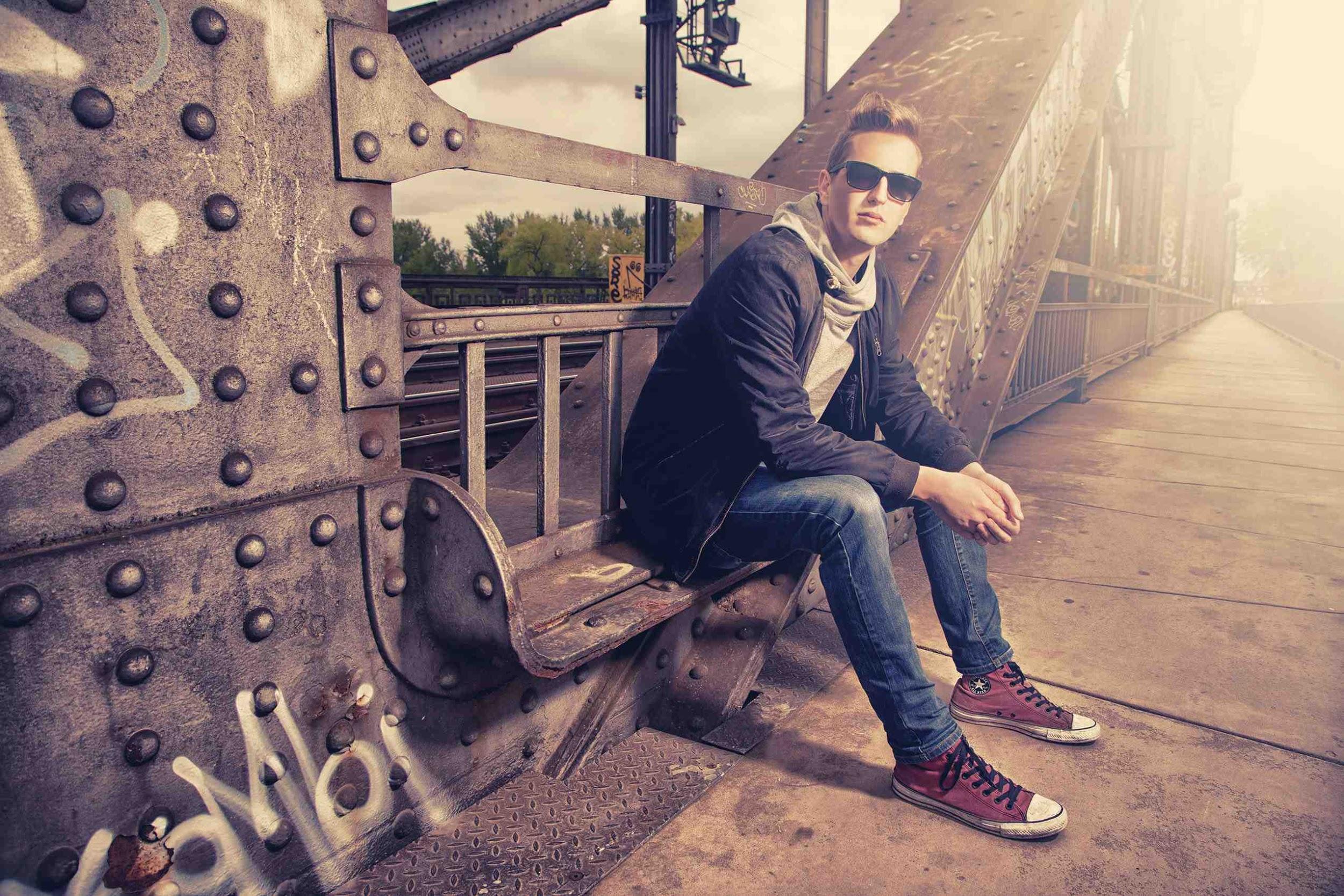 Germany’s rising deep house producer Robin Schulz follows up the success of his single “Sugar” (feat. Francesco Yates) with the announcement of his forthcoming sophomore album tracklisting, including “Sugar” featuring superstar collaborations as well as Moby, Akon, Disciples, and many more, arriving September 25th via Tonspiel/Big Beat Records.Robin Schulz celebrates his single “Sugar” (feat. Francesco Yates) with a remix package dropping September 11th. The remix EP features remixes from stars like Stadiumx, HUGEL, Davido & Neuhaus and EDX’s Ibiza Sunrise remix, streaming now on Billboard. Of EDX’s remix, Schulz told Billboard "I love EDX' work, was already playing his "Show Me Love" remix all summer! So I am more than happy to have him on board for “Sugar”!  Cannot wait to play my next US tour! I have such good memories from my first tour last winter! Always a very euphoric crowd, great clubs and events!" Robin Schulz will also venture across the pond this Fall for an extensive North American tour (full itinerary enclosed below) in support of “Sugar.” On Spotify, "Sugar" has been the strongest gaining track in the past two weeks, rising 31 places last week alone (currently #24 with 5.7 million streams). Furthermore, Robin Schulz is currently one of only five artists worldwide to simultaneously have three tracks in the global Spotify charts.Robin Schulz “Sugar” LP -- out September 18th (Tonspiel/Big Beat Records)1. Robin Schulz feat. Ilsey : Headlights2. Robin Schulz feat. Francesco Yates : Sugar3. Robin Schulz feat. Akon : Heatwave4. Robin Schulz & Disciples : Yellow5. Robin Schulz & J.U.D.G.E. : Show Me Love6. Robin Schulz & M-22 feat. Aleesia : Love Me Loud7. Robin Schulz & soFLY and Nius : Pride8. Robin Schulz & HEYHEY : Find Me9. Robin Schulz : Titanic10. Robin Schulz : This Is Your Life11. Robin Schulz & MOGUAI feat. Solamay : Save Tonight12. Robin Schulz feat. Graham Candy : 4 Life13. Robin Schulz & Henri PFR feat. Jeffrey Jey : Wave Goodbye14. Robin Schulz & HEYHEY feat. Princess Chelsea : World Turns Grey15. Robin Schulz & Moby with The Void Pacific Choir : Moonlit SkyRobin Schulz “Sugar (feat. Francesco Yates)” Remix EP -- out Sept 11th (Tonspiel/Big Beat Records)1. Robin Schulz - Sugar (feat. Francesco Yates) (EDX´s Ibiza Sunrise Remix)2. Robin Schulz - Sugar (feat. Francesco Yates) (Extended Mix)3. Robin Schulz - Sugar (feat. Francesco Yates) (HUGEL Remix)4. Robin Schulz - Sugar (feat. Francesco Yates) (Stadiumx Remix)5. Robin Schulz - Sugar (feat. Francesco Yates) (Henri PFR Remix)6. Robin Schulz - Sugar (feat. Francesco Yates) (FREY Remix)7. Robin Schulz - Sugar (feat. Francesco Yates) (Davido&Neuhaus Remix)Robin Schulz “Sugar” Tour09/05 – El Paso, TX – Sun City Music Festival09/06 – New York, NY – Electric Zoo Festival09/06 – New York, NY – Pacha NYC09/24 – Los Angeles, CA – Fonda Theatre09/25 – Las Vegas, NV – Life Is Beautiful Festival09/26 – Pomona, CA – Glass House09/27 – Las Vegas, NV – XS Nightclub10/28 – London, ON – London Music Hall10/29 – San Jose, CA – TBA10/30 – Calgary, AB – BMO Center10/31 – Edmonton, AB – Shaw Conference Center11/12 – Miami, FL – LIV11/13 – Las Vegas, NV – XS Nightclub11/14 – Washington, DC – Echostage11/15 – Boston, MA – Bijou11/20 – Bogota, Colombia – Theatron11/21 – Lima, Peru – Creamfields11/22 – Mexico City, Mexico – Corona Capital11/26 - Vancouver, BC - CelebritiesFor press assets please visit: http://press.wearebigbeat.com/artists/robin-schulz For national press requests, please reach out to: Jordan.Frazes@atlanticrecords.com For tour press requests, please reach out to: Amy.Laudican@atlanticrecords.com 